ALCALDIA MUNICIPAL DE SANTIAGO DE MARIAALCALDIA MUNICIPAL DE SANTIAGO DE MARIAALCALDIA MUNICIPAL DE SANTIAGO DE MARIA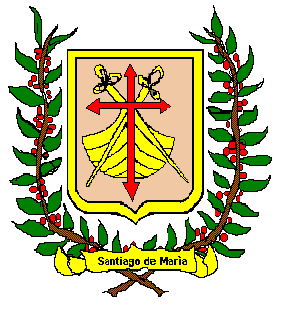 ORDEN DE COMPRAN° 039NOMBRE DEL PROVEEDOR :  NELSON MISRAIN QUIJANO JOVELNOMBRE DEL PROVEEDOR :  NELSON MISRAIN QUIJANO JOVELNOMBRE DEL PROVEEDOR :  NELSON MISRAIN QUIJANO JOVELBIENES Y/O SERVICIOS PARA USO EN: EMERGENCIA COVID-19BIENES Y/O SERVICIOS PARA USO EN: EMERGENCIA COVID-19BIENES Y/O SERVICIOS PARA USO EN: EMERGENCIA COVID-19ARCO SANITIZADOR DEL MERCADO MUNICIPALARCO SANITIZADOR DEL MERCADO MUNICIPALDESCRIPCIONUNIDADVALOR UNITARIOTOTALARCO SANITIZADOR1 $     500.000  $       500.00 ASPESOR DE BRONCE  $                 -    $                 -    $                 -    $                 -    $                 -    $                 -    $       500.00 LUGAR Y FECHA:STGO DE MA, 27-04-2020STGO DE MA, 27-04-2020_______________                          _______________________________                          ______________________________________________________________________SOLICITANTE                                         REVISADOSOLICITANTE                                         REVISADOAUTORIZA ALCALDE MUNICIPALAUTORIZA ALCALDE MUNICIPALJULIO CESAR MEJIA